             
 				 АДМИНИСТРАЦИЯ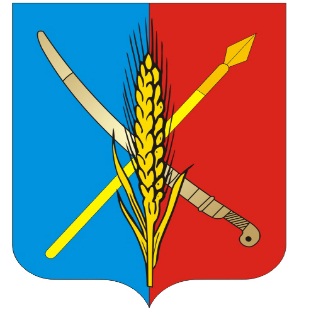 Васильево-Ханжоновского сельского поселенияНеклиновского района Ростовской областиПОСТАНОВЛЕНИЕс. Васильево-Ханжоновка   «09» апреля   2018  г.    						                            № 24	В соответствии с Постановлением Администрации Ростовской области от 05.04.2010 г. № 190 «О внесении изменений в Постановление Главы Администрации Ростовской области от 08.10.2008 года «О мерах по противодействию выжиганию сухой растительности на территории Ростовской области», Федеральными законами от 10.01.2002г.№7-ФЗ «Об охране окружающей среды», от 24.04.1995г. № 52-ФЗ «О животном мире»ПОСТАНОВЛЯЮ :Утвердить Порядок действий по предотвращению выжигания сухой растительности на территории Васильево-Ханжоновского сельского поселения согласно Приложению к настоящему Постановлению.Специалистам по вопросам ЖКХ и по земельным и имущественным отношениям Администрации Васильево-Ханжоновского сельского поселения принять меры для создания условий применения всеми собственниками земельных участков, землепользователями, землевладельцами, арендаторами земельных участков технологий утилизации растительных остатков, исключая их огневую обработку.Лицам, уполномоченным составлять протоколы об административном правонарушении ос основании Областного закона от 25.10.2002г. № 273-ЗС «Об административных правонарушениях» Администрации Васильево-Ханжоновского сельского поселения принимать меры административного воздействия в пределах своей компетенции к лицам, осуществляющим незаконное выжигание  сухой растительности, а также собственникам земельных участков, е обеспечивших принятие мер по недопущению выжигания сухой растительности.В мониторинге случаев выжигания сухой растительности участвуют:глава Васильево-Ханжоновского сельского поселения;специалисты Администрации Васильево-Ханжоновского сельского поселения;Координацию по мониторингу случаев выжигания сухой растительности осуществляет КЧС и ОПБ Васильево-Ханжоновского сельского поселения.Обеспечить информирование населения и хозяйствующих субъектов о запрете выжигания сухой растительности.Направлять в Комитет по охране окружающей среды и природных ресурсов Администрации области ( 344010, г. Ростов-на-Дону, пр. Ворошиловский, д 46/176) дела об административных правонарушениях за нарушение Порядка выжигания сухой растительности ( с уведомлением).Контроль за исполнением настоящего постановления оставляю за собой.   Глава АдминистрацииВасильево-Ханжоновского  Сельского поселения						  С.Н. Зацарная Приложение к ПостановлениюАдминистрации Васильево-Ханжоновского сельскогопоселения от г. № ПОРЯДОКдействий по предотвращению выжигания сухой растительности на территории Васильево-Ханжоновского сельского поселения.Настоящий Порядок действий по предотвращению выжигания сухой растительности на территории Васильево-Ханжоновского сельского поселения ( далее - Порядок) определяет перечень мероприятий по противодействию выжигания сухой растительности со стороны органов местного самоуправления, а также собственников земельных участков, землепользователей, землевладельцев, арендаторов земельных участков и действует на всей территории Васильево-Ханжоновского сельского поселения, за исключением населенных пунктов, лесного, водного фондов, особо охраняемых территорий и объектов.Под выжиганием сухой растительности , в том числе при проведении сельскохозяйственных палов, понимается повреждение или уничтожение вследствие пожаров травянистой и древесно-кустарниковой растительности вне земель, занятых защитными лесами, категории которых установлены в соответствии с Лесным кодексом Российской Федерации, в, как следствие, уничтожение плодородного слоя почвы, среды обитания объектов животного мира, загрязнение атмосферного воздуха.На территории Васильево-Ханжоновского  сельского поселения запрещается выжигание сухой растительности, за исключением случаев, установленных федеральным законодательством. При использовании земельных участков категории земель сельскохозяйственного назначения собственники земельных участков , землепользователи, землевладельцы, арендаторы земельных участков обязаны : 4.1. Не допускать выжигания сухой растительности, соблюдать требования экологических , санитарно-гигиенических , противопожарных правил и нормативов.4.2. В случае обнаружения возгорания сухой растительности незамедлительно информировать  Администрацию Васильево-Ханжоновского сельского поселения, пожарную службу Неклиновского района, обеспечить мероприятия по тушению пожара и предотвращению распространения очага возгорания , в том числе опашку места возгорания.4.3. Принимать меры  по обеспечению надлежащей охраны используемых земель для исключения несанкционированного поджога или случайного возгорания, вызванного климатическими факторами.4.4. Регулярно проводить противопожарные мероприятия, в том числе создавать минерализованные полосы, своевременно уничтожать пожнивные остатки безогневыми способами, обеспечить наличие первичных средств пожаротушения и охрану земельных участков от поджога, размещать информационные стенды о запрете выжигания сухой растительности.Нарушение требований настоящего Порядка влечет за собой ответственность , предусмотренную Областным законодательством . Привлечение к ответственности не освобождает правонарушителей от устранения допущенных нарушений и возмещения вреда окружающей среде в полном объеме. Вред окружающей среде возмещается добровольно или по решению суда в соответствии со статьями 77-78 Федерального закона «Об охране окружающей среды»О мерах по противодействию выжигания сухой растительности на территории Васильево-Ханжоновского сельского поселения                       